影片名稱: 片長秒數預估:旁白字數預估: (2分鐘影片約350個旁白字數) 聯絡資訊 快創影音有限公司 【快速、經濟、高品質的行銷影片製作】市場行銷經理 Ann Zuo︱ 卓長熹mobile & Line 0922426608visualcapture2017@gmail.com👉快創粉專   www.facebook.com/visualcapture2017👉快創官網 https://www.visualcapture.net/👉快創影音頻道 http://www.youtube.com/c/visualcapture快創影音👉快創影音行銷課程 https://hahow.in/cr/videomarketing2018場次畫面聲音秒數備註說明1片頭音樂: 2-1(畫面欄位可自行繪圖或透過網路圖片截圖加上文字說明，達到溝通目的)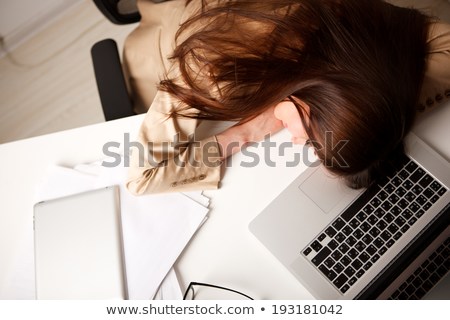 (聲音欄位描述旁白內容或音效、背景音樂等說明)旁白:2-22-33-1(依分鏡腳本需求往下增加列數)片尾logo+網址秒數總計